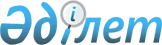 О внесении изменений в приказ Министра образования и науки Республики Казахстан от 19 июля 2013 года № 289 "Об утверждении типовых правил деятельности видов специализированных организаций образования"
					
			Утративший силу
			
			
		
					Приказ Министра образования и науки Республики Казахстан от 15 января 2016 года № 30. Зарегистрирован в Министерстве юстиции Республики Казахстан 15 февраля 2016 года № 13077. Утратил силу приказом и.о. Министра образования и науки Республики Казахстан от 29 декабря 2021 года № 614.
      Сноска. Утратил силу приказом и.о. Министра образования и науки РК от 29.12.2021 № 614 (вводится в действие по истечении десяти календарных дней после дня его первого официального опубликования).
      В целях приведения в соответствии с Законом Республики Казахстан от 27 июля 2007 года "Об образовании" ПРИКАЗЫВАЮ:
      1. Внести в приказ Министра образования и науки Республики Казахстан от 19 июля 2013 года № 289 "Об утверждении типовых правил деятельности видов специализированных организаций образования" (зарегистрированный в Реестре государственной регистрации нормативных правовых актов Республики Казахстан под № 8621, опубликованный в газете "Казахстанская правда" от 2 октября 2013 года № 286 (27560)) следующие изменения: 
      в типовых правилах деятельности видов специализированных школ (специализированная школа, специализированный лицей (специализированная школа-лицей), специализированная гимназия (специализированная школа-гимназия)), утвержденных указанным приказом:
      пункт 6 изложить в следующей редакции:
      "6. Для обеспечения доступности и вариативности общего среднего образования, создания благоприятных условий для обучения, воспитания и развития одаренных детей в соответствии с их склонностями, способностями, интересами создаются следующие виды специализированных школ:
      1) специализированная школа;
      2) специализированный лицей (специализированная школа-лицей);
      3) специализированная гимназия (специализированная школа-гимназия).";
      подпункт 2) пункта 13 изложить в следующей редакции:
      "2) второй уровень - основное среднее образование;"; 
      пункт 17 изложить в следующей редакции:
      "17. Интегрированные образовательные программы подразделяются на межпредметные, межуровневые, международные. Для реализации интегрированных образовательных программ привлекаются ученые, академики, иностранные специалисты в области образования.";
      в типовых правилах деятельности видов специализированных организаций образования с интернатным учреждением (специализированная школа-интернат, специализированная школа-лицей-интернат, специализированная школа-гимназия-интернат, специализированная музыкальная школа-интернат, специализированная спортивная школа-интернат, специализированная военная школа-интернат, казахско-турецкий лицей), утвержденных указанным приказом:
      пункт 21 изложить в следующей редакции:
      "21. Интегрированные образовательные программы подразделяются на межпредметные, межуровневые, международные. Для реализации интегрированных образовательных программ привлекаются ученые, академики, иностранные специалисты в области образования.";
      в типовых правилах деятельности специализированной школы-комплекса, утвержденных указанным приказом:
      пункт 18 изложить в следующей редакции:
      "18. Интегрированные образовательные программы подразделяются на межпредметные, межуровневые, международные. Для реализации интегрированных образовательных программ привлекаются ученые, академики, иностранные специалисты в области образования.".
      2. Департаменту дошкольного и среднего образования, информационных технологий (Жонтаева Ж.А.) в установленном законодательством порядке обеспечить:
      1) государственную регистрацию настоящего приказа в Министерстве юстиции Республики Казахстан;
      2) в течение десяти календарных дней после государственной регистрации настоящего приказа в Министерстве юстиции Республики Казахстан направление его копии на официальное опубликование в периодических печатных изданиях и информационно-правовой системе "Әділет", а также в Республиканское государственное предприятие на праве хозяйственного ведения "Республиканский центр правовой информации Министерства юстиции Республики Казахстан" для размещения в Эталонном контрольном банке нормативных правовых актов Республики Казахстан;
      3) размещение настоящего приказа на интернет-ресурсе Министерства образования и науки Республики Казахстан;
      4) в течение десяти рабочих дней после государственной регистрации настоящего приказа в Министерстве юстиции Республики Казахстан представление в Юридический департамент Министерства образования и науки Республики Казахстан сведений об исполнении мероприятий, предусмотренных подпунктами 1), 2) и 3) пункта 2 настоящего приказа.
      3. Контроль за исполнением настоящего приказа возложить на вице-министра образования и науки Республики Казахстан Имангалиева Е.Н.
      4. Настоящий приказ вводится в действие по истечении десяти календарных дней после дня его первого официального опубликования.
					© 2012. РГП на ПХВ «Институт законодательства и правовой информации Республики Казахстан» Министерства юстиции Республики Казахстан
				
Министр
образования и науки
Республики Казахстан
А. Саринжипов